                                                                                        Bydgoszcz,23.05.2023r.UNIWERSYTET KAZIMIERZA WIELKIEGO W BYDGOSZCZY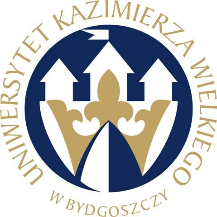 ul. Chodkiewicza 30, 85 – 064 Bydgoszcz, tel. 052 341 91 00 fax. 052 360 82 06NIP 5542647568 REGON 340057695www.ukw.edu.plMODYFIKACJA SWZ           Działając na podstawie ustawy Prawo zamówień publicznych (tj. Dz. U. z 2019 r. poz. 2019) Zamawiający dokonuje modyfikacji swz i w postępowaniu o udzielenie zamówienia publicznego pn:  „Opieka serwisowa i powdrożeniowa na oprogramowanie SIMPLE ERP” .Zmienia się w rozdziale XVII poniższe poprzez zmianę terminu jest :SPOSÓB I TERMIN SKŁADANIA I OTWARCIA OFERT	Ofertę należy złożyć poprzez Platformę do dnia 25.05.2023r. do godziny 9:00.	O terminie złożenia oferty decyduje czas pełnego przeprocesowania transakcji na Platformie.	Otwarcie ofert nastąpi w dniu 25.05.2023 r. o godzinie 9:05  Winno być:SPOSÓB I TERMIN SKŁADANIA I OTWARCIA OFERT1.Ofertę należy złożyć poprzez Platformę do dnia 29.05.2023r. do godziny 9:00.2. O terminie złożenia oferty decyduje czas pełnego przeprocesowania transakcji na Platformie.3.Otwarcie ofert nastąpi w dniu 29.05.2023 r. o godzinie 9:05  Zmienia się w rozdziale XVI poniższe  poprzez zmianę terminu jest :TERMIN ZWIĄZANIA OFERTĄWykonawca będzie związany ofertą przez okres 30 dni, tj. do dnia 23.06.2023 r. Bieg terminu związania ofertą rozpoczyna się wraz z upływem terminu składania ofert.Winno być:1.Wykonawca będzie związany ofertą przez okres 30 dni, tj. do dnia 27.06.2023 r. Bieg terminu związania ofertą rozpoczyna się wraz z upływem terminu składania ofert.Kanclerz UKWMgr Renata Malak